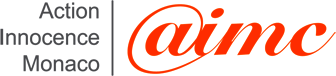 Autorisation d’exploitation de droit à l’imageEn tant qu’organisateur d’événement, nous devons respecter le droit à l’image des personnes filmées dans le cadre des webconférences que nous organisons via la plateforme ZOOM et ainsi recueillir leur consentement pour l’exploitation des vidéos où ils apparaissent. Nous vous sommes donc reconnaissants de bien vouloir compléter, dater et signer ce formulaire et nous le retourner.Je soussigné(e)Nom et prénom : _______________________________________________________________________________________Demeurant : ____________________________________________________________________________________________Société / Entité (le cas échéant) : _______________________________________________________________________Autorise ACTION INNOCENCE MONACO (Tel : +377 97 77 51 11, info@aimc.mc, www.aimc.mc), association caritative, dont le siège est sis à Monaco, Place des Moulins, le Continental A,  et ses prestataires techniques, à me filmer le mercredi 6 décembre 2023 à partir de 18h45 et jusqu’à 20h30 maximum via la plateforme ZOOM  dans le cadre de la webconférence  sur le thème HARCELEMENT SCOLAIRE : L’importance de l’accompagnement de la victime.Conformément aux dispositions relatives au droit à l’image, j’accepte que les captations où j’apparais soient utilisées, exploitées et diffusées par ACTION INNOCENCE MONACO  dans le cadre de ses activités auprès de ses différents publics, notamment sur des systèmes de diffusion live streaming, de vidéo conférence, des plateformes de streaming vidéo permettant le replay, site internet et réseaux sociaux ainsi que sous toute forme et sur tous supports connus et inconnus à ce jour, dans le monde entier, pour une durée de 15 ans, intégralement ou par extraits.Je déclare disposer des droits de propriété intellectuelle sur les éléments et supports que je présenterai lors de mon intervention (slides), ainsi que de l’autorisation de ma structure pour les diffuser. J’autorise ACTION INNOCENCE MONACO et ses prestataires techniques à intégrer les éléments présentés dans la vidéo diffusée.ACTION INNOCENCE MONACO s’interdit expressément de procéder à une exploitation des enregistrements susceptible de porter atteinte à la vie privée ou à la réputation, à la dignité ou à l’intégrité de ma personne.Je garantis n’être lié(e) par aucun accord avec un tiers, de quelque nature que ce soit, ayant pour objet ou pour effet de limiter ou empêcher la mise en œuvre de la présente autorisation.La présente autorisation d’exploitation de mon droit à l’image est consentie à titre gratuit.Fait à ………………………………, le ………………………………. en deux (2) exemplairesSignature précédée de la mention «lu et approuvé »